3GPP TSG-RAN WG2 #117-e	Tdoc R2-220XXXXElectronic meeting, Feb 21st – Mar 3rd, 2022	Agenda Item:	8.12.2.2.1Source:	Ericsson (Rapporteur) Title:	Email discussion report for [Pre117-e][105][RedCap] CP open issuesDocument for:	Discussion, Decision1	IntroductionIn RAN2#116bis-e, it was agreed to have post email discussions after the meeting to update the running CRs based on the agreements made during the meeting and to identify the remaining open issues. The open issues were then captured in a document with the intention to determine which issues are to be handled via Pre-RAN2#117 offline discussion(s) and which others are to be handled based on company contributions.In this document, the discussion continues based on the list of open issues captured in R2-2201887 and R2-2201889 as the outcome of the related offline discussions after RAN2#116bis-e regarding TS 38.331 and TS 38.304, respectively.Contact information2	Discussion2.1	Identification, access and camping restrictionsIn RAN2#116bis-e, UE behaviour for the following cases were discussed but no conclusion was made:the cell does not indicate support for RedCap UEsRed Cap UE is unable to acquire SIB1cellBarred in MIB is setFor i. and ii. the following options have been proposed:UE considers IFRI as “allowed”UE follows the IFRI in MIBQ 2.1.1 Assuming that common UE behaviour is preferred for cases i. and ii. above, which option do you prefer? Please elaborate your reply and comment especially if you think that UE behaviour should be different for cases i. and ii.Summary – Q 2.1.1TBDBased on the observations above, the rapporteur proposes the following:???For iii. above, i.e., cellBarred in MIB is set to barred, the following options have been proposed:UE follows legacy IFRI in MIBUE acquires SIB1 and follows the RedCap-specific IFRI provided in SIB1 Q 2.1.2 Which option do you prefer for case iii. above? Please elaborate your reply.Summary – Q 2.1.2TBDBased on the observations above, the rapporteur proposes the following:???In RAN2#116bis-e the following working assumption was made: The proposal was supported by many companies, yet a working assumption was made since a few companies preferred support for providing information also on cell level and few others think that this is an optimization that adds complexity with no significant gain. Q 2.1.3 Do you agree that the working assumption can be confirmed? Please comment especially if you do not agree and elaborate about the signalling aspects of the solution you propose, i.e., how such information can be provided, in which SIB etc.Summary – Q 2.1.3TBDBased on the observations above, the rapporteur proposes the following:???RAN2 has agreed to introduce means for the network to control UEs with, for example, 1 Rx branch to access the network in order to avoid any impact on the performance. It has been agreed in RAN1 that a capability bit on Half-duplex FDD operation type A for RedCap UEs is introduced, therefore a similar mechanism, which indicates that HD-FDD is supported in the serving cell, may need to be introduced especially considering that half-duplex (HD) in FDD bands is not supported in NR prior to the RedCap feature. Note that supporting HD-FDD in the network may require quite large implementation effort and thus it would be beneficial to have an indication for HD-FDD to facilitate early support of FD-FDD RedCap UEs.Q 2.1.4 Do you think that support for Half-Duplex FDD RedCap should be indicated in SIB1? Please elaborate your reply.Summary – Q 2.1.4TBDBased on the observations above, the rapporteur proposes the following:???2.2	eDRXIn RAN2#115-e, the following was agreed: “RAN2 considers the configuration as an invalid case, where INACTIVE eDRX cycle is configured but IDLE eDRX cycle is not configured. FFS whether to capture this restriction in RAN2 spec”Q 2.2.1 Do you think that the case for invalid configuration should be captured in the specs? Please elaborate your reply and, if you agree, provide your opinion on how and where it should be captured.Summary – Q 2.2.1TBDBased on the observations above, the rapporteur proposes the following:???In RAN2#115-e, the following was agreed: “RAN2 considers the configuration as invalid case, where INACTIVE eDRX cycle is longer than IDLE eDRX cycle. FFS whether to capture this restriction in RAN2 spec.”Q 2.2.2 Do you think that the case for invalid configuration should be captured in the specs? Please elaborate your reply and provide your opinion regarding how and where it should be captured.Summary – Q 2.2.2TBDBased on the observations above, the rapporteur proposes the following:???The following note is captured in subclause 5.2.2.2.2 on “SI change indication and PWS notification” in the running CR for TS 38.331:“Editor’s Note: The details for modification period, eDRX acquisition period and which eDRX/DRX cycles are referred to below are subject to further changes once relevant agreements are made.”The following options have been considered regarding which DRX cycle UE should consider for comparing with the modification period to decide if eDRX acquisition period is used.:CN_eDRX for both RRC_IDLE and RRC_INACTIVE (same as LTE)CN_eDRX for RRC_IDLE, and RAN eDRX, if configured, for RRC_INACTIVE, i.e., use CN_eDRX if RAN eDRX is not configured.Q 2.2.3 Which option do you prefer? Please elaborate your reply.Summary – Q 2.2.3TBDBased on the observations above, the rapporteur proposes the following:???The following note is captured in subclause 5.2.2.2.2 on “SI change indication and PWS notification” in the running CR for TS 38.331:“Editor’s Note: The case for RRC_INACTIVE is FFS”Q 2.2.4 Please provide your preference regarding the case for RRC_INACTIVE considering the procedure in subclause 5.2.2.2.2.Summary – Q 2.2.4TBDBased on the observations above, the rapporteur proposes the following:???The following note is captured as part of the ASN.1 coding for the RRCRelease message in the running CR for TS 38.331:ExtendedPagingCycle-r17 ::=             ENUMERATED {rf256, rf512, rf1024, spare1}	-- Editor's note: TBD how many spare values are needed.Only one spare value is available currently, but more may be required for forward compatibility.Q 2.2.5 Please provide your preference regarding the number of spare values needed and motivate why. Summary – Q 2.2.5TBDBased on the observations above, the rapporteur proposes the following:???The following note is captured in subclause 7.x on “Paging in extended DRX” in the running TS 38.304 CR: Q 2.2.6 Please indicate your preference regarding the number of most significant bits that should be used for UE_ID_H? Please elaborate your reply. Summary – Q 2.2.6TBDBased on the observations above, the rapporteur proposes the following:???2.3	RRM relaxationsThe following note was captured in the procedural part of the “Relaxed measurement criterion for a stationary UE” in the subclause 5.7.4.X in the running CR for TS 38.331:5.7.4.X	Relaxed measurement criterion for a stationary UEThe relaxed measurement criterion for a stationary UE is fulfilled when:-	(SrxlevRefStationaryConnected – Srxlev) < SSearchDeltaP-StationaryConnected,Where:-	Srxlev = current Srxlev value of the PCell cell (dB).-	SrxlevRefStationaryConnected = reference Srxlev value of the PCell cell (dB), set as follows:-	After MAC of an MCG successfully completes a Random Access procedure after applying an reconfigurationWithSync in spCellConfig of an MCG, orEditor's Note: The above bullet and how to capture the case if RRM relaxation is not configured at the time of handover is TBD.-	If (Srxlev – SrxlevRefStationaryConnected) > 0, or-	If the relaxed measurement criterion has not been met for TSearchDeltaP-StationaryConnected:-	The UE shall set the value of SrxlevRefStationaryConnected to the current Srxlev value of the serving cell.Q 2.3.1 Please provide your preference regarding the following bullet“After MAC of an MCG successfully completes a Random Access procedure after applying an reconfigurationWithSync in spCellConfig of an MCG,”and how to capture the case if RRM relaxation is not configured at the time of handover.Summary – Q 2.3.1TBDBased on the observations above, the rapporteur proposes the following:???The following note was captured in the subclause 5.2.4.9.0 on “Relaxed measurement rules” in the running CR for TS 38.304:The following options have been considered when the network configures both R16/R17 relaxation criteria and the UE fulfils both:UE performs Rel-17 RRM relaxation methodit is up to UE implementation to perform either Rel-16 or Rel-17 relaxation methodQ 2.3.2 Which option do you prefer? Please elaborate your reply.Summary – Q 2.3.2TBDBased on the observations above, the rapporteur proposes the following:???Regarding the same case above, Rel-16 low mobility and Rel-17 stationary criteria are evaluated based on independent Tsearch periods, which may have different durations and therefore the evaluations can be out of synch. It has been observed that typically a UE considers one criterion fulfilled first while still waiting for the other to conclude. Based on the current text, the UE may simply proceed with the RRM relaxation actions related to the first criterion fulfilled. The UE may wait for the measurement period of the second criterion to conclude, but it is possible that the UE does not end up in a state where both criteria are fulfilled at the same time.Q 2.3.3 Do you agree with the assessment above? Please elaborate your reply and provide comments regarding how to capture the UE behaviour especially if you reply “Yes”.Summary – Q 2.3.3TBDBased on the observations above, the rapporteur proposes the following:???2.4	NCD-SSBFor further discussion regarding the configuration of SSBs and the corresponding measurement objects, possible deployment and configuration variants should be considered. The rapporteur takes the variants listed in R4-2201780 as reference for this discussion.RedCap UE's BWP contains CD SSBWhen the network configures a RedCap to use the Cell-defining (CD) SSB, it can do so using BWP#0 or a dedicated BWP, e.g., BWP#1 in the example below. In this case, the CD-SSB can be used for all purposes including serving- and neighbour cell measurements. Hence, an NCD-SSB is not required and not configured for this UE.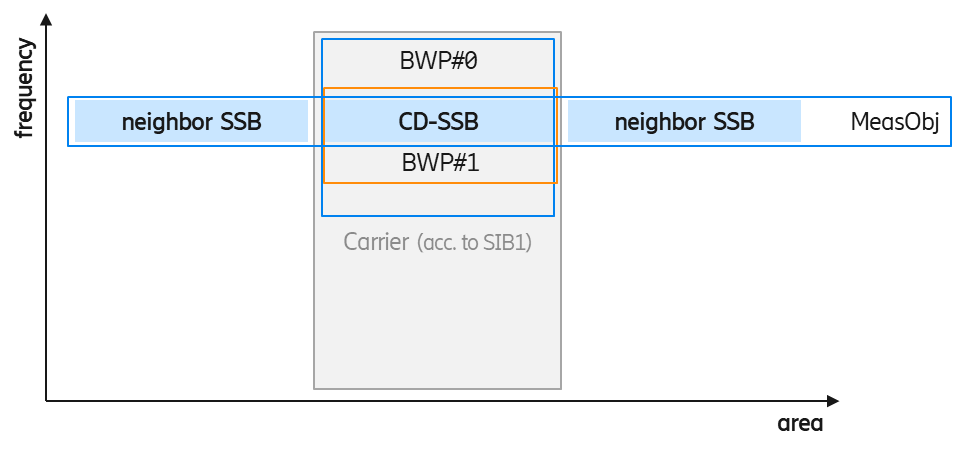 Figure 1. RedCap UE operating on dedicated BWP that contains the CD-SSBRedCap UE’s BWP does not contain CD-SSBIn this case the NW configures the NCD-SSB in UE’s dedicated BWP. There are two scenarios to consider:All neighbour cells send SSBs on UE’s NCD-SSB frequencySome neighbour cells do not send SSBs on UE’s NCD-SSB frequencyIn scenario a)., RedCap UEs may measure serving- and neighbour cells on NCD-SSB frequency which requires no measurement gaps. UEs measure (neighbour) cells according to the configured Measurement Object (MeasObj).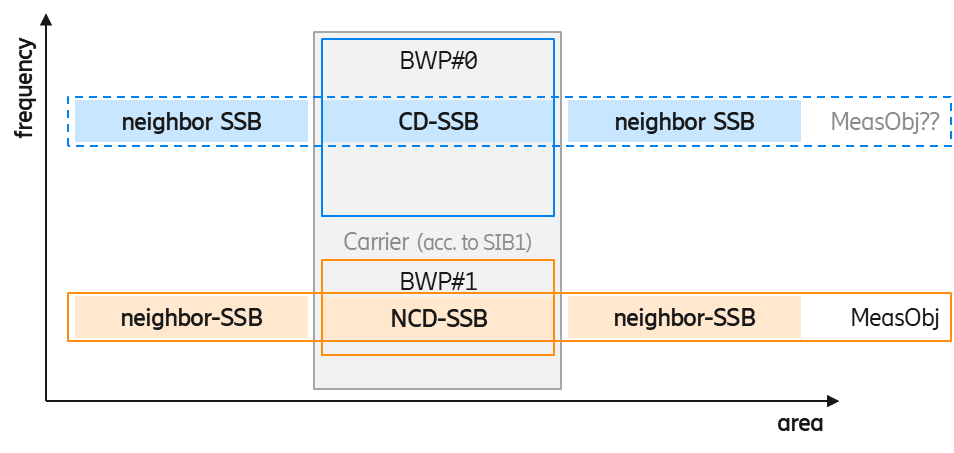 Figure 2. RedCap UE operating on dedicated BWP that does not contain the CD-SSB - all neighbour cells broadcast their SSB on the UE's NCD-SSB frequencyThe rapporteur observes two possible approaches for this scenario:UE can follow the legacy principles, i.e., it would configure an MO on the NCD-SSB frequency (but no gaps) and associate necessary report configurations (e.g., A3, A2, ...).instead of configuring a MeasObj on the NCD-SSB frequency explicitly, RAN2 could specify that a UE that is configured with a dedicated BWP that contains an NCD-SSB should perform serving- and neighbour cell measurements on the NCD-SSB instead of on the CD-SSB, i.e., the UE would re-interpret the MeasObj based on the given NCD-SSB configuration.In case RAN2 follows the first approach, rapporteur thinks that the following should be considered: whether the network should also configure a MO on CD-SSB and, if not, whether the network should set the servingCellMO to the ID of the NCD-SSB.In scenario b), where some neighbour cells do not send an SSB on UE’s NCD-SSB frequency, measurements should be done on the CD-SSB frequency, otherwise, the UE may end up in a neighbour cell without noticing it and without providing a corresponding measurement report to its serving gNB.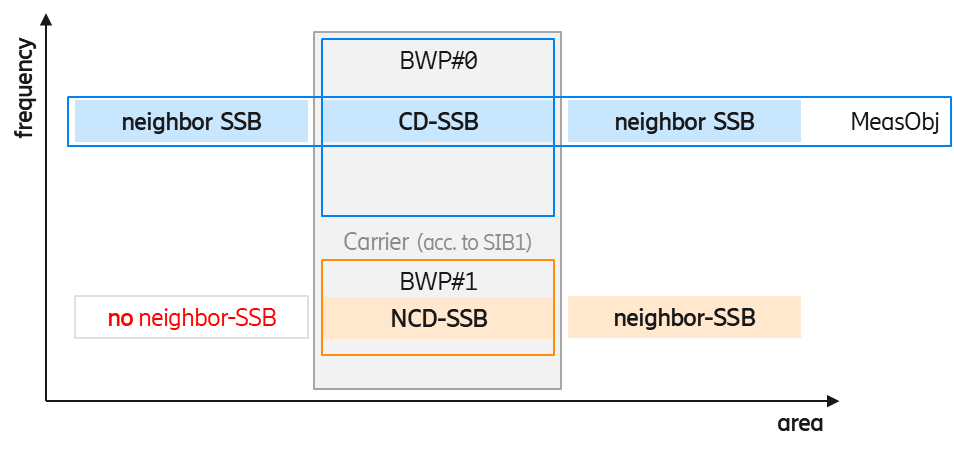 Figure 3. RedCap UE operating on dedicated BWP that does not contain the CD-SSB - some neighbour cells do NOT broadcast their SSB on the UE's NCD-SSB frequencyEven though it may be a rare case, rapporteur thinks that it would be better if the network configures the MeasObj and suitable measurement configurations on the CD-SSB frequency as shown in Figure 3 above. In this case configuring a MeasObj on the NCD-SSB frequency appears unnecessary for the sole purpose of performing serving cell measurements and all information about the NCD-SSB would be given in the serving cell configuration (either explicitly or inherited from the CD-SSB configuration).In case RAN2 follows the 1st approach above, the rapporteur would like to ask companies the following two questions:Q 2.4.1 Do you think the network should configure a MO on the NCD-SSB if it wants the UE to perform neighbour cell measurements thereon (as in legacy)? Please elaborate your reply.Summary – Q 2.4.1TBDBased on the observations above, the rapporteur proposes the following:???Q 2.4.2 Do you think that the network should also configure MO on CD-SSB even if it does not expect the UE to perform neighbour measurements thereon? Please elaborate your reply.Summary – Q 2.4.2TBDBased on the observations above, the rapporteur proposes the following:???Q 2.4.3 Regarding the discussion on scenario b), do you think the network should configure a MO on the NCD-SSB frequency if it wants the UE to use it only for serving cell measurements? Please elaborate your reply.Summary – Q 2.4.3TBDBased on the observations above, the rapporteur proposes the following:???Q 2.4.4 If you replied with “Yes” to the previous question, do you think that the network should refer to this MO explicitly from within the ServingCell configuration (similarly to servingCellMO)? Please elaborate your reply.Summary – Q 2.4.4TBDBased on the observations above, the rapporteur proposes the following:???RedCap UE’s BWP contains neither CD-SSB nor NCD-SSBThe network’s configuration should follow the previous case above, i.e., network will configure the servingCellMO to the MO on the CD-SSB.Q 2.4.5 Regarding scenario a); which approach do you prefer? Please elaborate your reply.Summary – Q 2.4.5TBDBased on the observations above, the rapporteur proposes the following:???Non-overlapping BWPsIf the UE supports DCI-based BWP-switching, the network could configure different NCD-SSB in different non-overlapping dedicated BWPs (only one NCD-SSB per BWP!) as depicted below.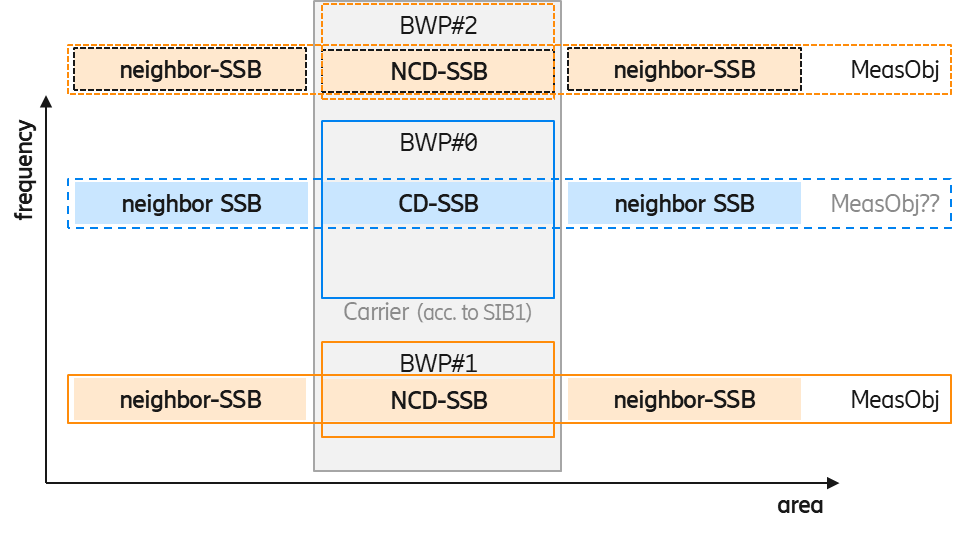 Figure 4. RedCap UE configured with several non-overlapping BWPs 
that contain different NCD-SSBs.In this scenario the UE may always use the SSB in its currently active BWP. If all neighbour nodes are known to send the same SSBs, the UE may measure serving- and neighbour cells on the NCD-SSB frequency. To achieve that, the network should configure MOs and report configurations on each NCD-SSB frequency of the UE. However, the NW does not need to configure gaps.Assuming that the NCD-SSB is configured in the BWP-DownlinkDedicated anyway, the rapporteur observes that RRC signalling offers the possibility to configure a UE with several NCD-SSB. Note that if this is not meant to be allowed, a restriction should be specified.Q 2.4.6 Do you think that such configuration should be allowed? Please elaborate your reply.Summary – Q 2.4.6TBDBased on the observations above, the rapporteur proposes the following:???Q 2.4.7 If it is allowed to configure several NCD-SSBs, Which MO should be set in servingCellMO? Any of the NCD-SSBs? Or the CD-SSB? Or none, since the UE can derive it anyway? Please elaborate your reply.Summary – Q 2.4.7TBDBased on the observations above, the rapporteur proposes the following:???Other aspectsIn RAN2#116bis-e the following working assumption was made: Q 2.4.8 Do you agree that the working assumption can be confirmed? Please comment especially if you do not agree.Summary – Q 2.4.8TBDBased on the observations above, the rapporteur proposes the following:???Q 2.4.9 Do you think it should be possible to use NCD-SSB to trigger the handover procedure? If so, in which field should it be indicated? How should ServingCellConfigCommon-> absoluteFrequencySSB be set in this case? Still to the CD-SSB?” Please elaborate your reply.Summary – Q 2.4.9TBDBased on the observations above, the rapporteur proposes the following:???Q 2.4.10 Do you think a non-RedCap UE should be able to use NCD-SSB instead of CD-SSB with an optional capability? Please elaborate your reply.Summary – Q 2.4.10TBDBased on the observations above, the rapporteur proposes the following:???3	ConclusionBased on the discussion above rapporteur suggests a discussion on the following proposals:Proposal 1	??? ReferencesR2-2201886 Running 331 CR for RedCap	EricssonR2-2201887 Open issue list for 38.331 for RedCap		Ericsson R2-2201888 Running 304 CR for RedCap	Ericsson R2-2201889 Open issue list for 38.304 for RedCap		EricssonR4-2201780 Discussion on the use of NCD-SSB		MediaTekCompanyContact person - email@address.comOPPOHaitao (lihaitao@oppo.com)CATTXiangdong zhang (zhangxiangdong@catt.cn)NokiaJussi-Pekka Koskinen (jussi-pekka.koskinen@nokia.com)AppleNaveen Palle (naveen.palle@apple.com)CompanyOption(a or b)CommentsOPPOaCATTaNokiabIt seems obvious there is a reason for NW to set IFRI as “not allowed”Appleai and ii can be from different cases (for eg., NW deployment differences) and common UE behavior might not be the best for both i and ii, but we are ok to go with common approach, as ultimately it’s chipset vendor’s implementation when it comes to  the cell search in such cases CompanyOption(a or b)CommentsOPPObCATTbThat is the reason to define Redcap-specific IFRI.Nokiab first, then aIf SIB1 does not provide RedCap-specific IFRI or the UE cannot acquire SIB1, the legacy IFRI is followed.ApplebSame comment as CATTWorking assumption:System information can provide information on which frequencies accept RedCap UE access (e.g. by considering whether supporting RedCap).CompanyYes/NoCommentsOPPOSee commentsWe don’t think it is efficient to indicate RedCap’s access support per frequency. With this, if one neighbor cell within the frequency does not accept RedCap UE’s access, network has to set the whole frequency as not accepting RedCap UE’s access, which will prevent RedCap UE from reselecting to those RedCap-supporting neighbor cells. We think the RedCap-supporting information should be indicated via a cell list. CATTYesIn SIB4NokiaYesAppleYes with commentsWe tend to agree with Oppo for an “optional” cell-list as well (i.e., not limit to freq alone).Also, as discussed below, there can be other access limiting factors: HD-FDD operation, 1Rx/2Rx barring etc, and it’s better to have these in SIB3/4 for the Ncells. Maybe define an ASN.1 structure in SIB1 for redcap, and that can be reused in cell-list of SIB3/4.CompanyYes/NoCommentsOPPONoHD-FDD operation is RRC connected state feature. We think this can handled by the UE capability and connection management, e.g. if NW does not support HD-FDD, it can send UE to idle state.NokiaNoAppleYesCompanyYes/NoCommentsOPPOYesIt can be captured in the field description of INACTIVE eDRX cycle in 38.331.CATTYesThe restriction for configuration of inactive eDRX should be added in the spec, by adding in the field description of the INACTIVE eDRX cycle that it can only be configured when the idle eDRX is configured for the UE, otherwise it should be absent.NokiaYesThis can be captured in Stage-2AppleYesSame view as OppoCompanyYes/NoCommentsOPPOYesIt can be captured in the field description of INACTIVE eDRX cycle in 38.331.CATTYesSimilar with the answer of 2.2.1, it can be specified in the field description of the INACTIVE eDRX cycle that its value should be no longer than the ldle eDRX cycle.NokiaYesStage-2AppleYesSame view as OppoCompanyOption(a or b)CommentsOPPOb with modificationFor UE in RRC INACTIVE, since UE would always monitor for RAN paging based on RAN eDRX if configured for RRC_INACTIVE or RAN DRX if RAN eDRX is not configured, we think it would be better to use RAN eDRX (if RAN eDRX is configured) or RAN DRX (if RAN eDRX is not configured) to compare with the modification period.The proposed option b-bis:CN_eDRX for RRC_IDLE, and RAN eDRX, if configured, for RRC_INACTIVE, i.e., use RAN DRX if RAN eDRX is not configured.CATTaWe think it is fine to align with LTE which is also the simplest solution.NokiabAgree with OPPOAppleaWe agreed to this already…?CompanyCommentsOPPODepending on the outcome of Q 2.2.3, the procedure text should be added for RRC_INACTIVE case.CATTIt depends on the answer of Q2.2.3, if option a is adopted, for RRC inactive state, if the idle eDRX cycle longer than the modification period and the systemInfoModification-eDRX bit of Short Message is set, UE shall apply the SI acquisition procedure.An example of the modification on the spec as following:if the UE is in RRC_IDLE, configured with an eDRX cycle longer than the modification period and the systemInfoModification-eDRX bit of Short Message is set:2> apply the SI acquisition procedure as defined in sub-clause 5.2.2.3 from the start of the next eDRX acquisition period boundary.AppleSame view as CATTCompany# of spare valuesCommentsOPPO1But no strong view.CATTSlightly prefer 1 in R-17Even considering the inactive eDRX cycle extension beyond 10.24, the maximum inactive eDRX cycle would also need to be discussed, so the number of the spare bits is not clear. Anyway, if extension is needed in the future, an ExtendedPagingCycle-r18 can be introduced.Nokia1Should suffice as we can add a new IE in a later release if more values required.AppleNo strong view, but ok with 1 for R17Company# of bitsCommentsOPPO12To align with NB-IoT.CATT12In LTE the UE_ID_H is defined as follows:-	UE_ID_H:- 10 most significant bits of the Hashed ID, if P-RNTI is monitored on PDCCH or MPDCCH- 12 most significant bits of the Hashed ID, if P-RNTI is monitored on NPDCCHAnd in LTE the range of the eDRX cycle is as follows:-	T eDRX,H : eDRX cycle of the UE in Hyper-frames, (TeDRX,H =1, 2, …, 256 Hyper-frames) (for NB-IoT, TeDRX,H =2, …, 1024 Hyper-frames) and configured by upper layers.We can see the eDRX cycle can be up to 1024HSFN in LTE NB-IoT which aligns with NR, so 12 bits used for UE_ID_H can similarly be used for NRNokia12Same as LTE.Apple12To align with LTECompanyCommentsOPPOWe understand this relates to initiation of SrxlevRefStationaryConnected, but we think handover is not the only case which needs to be addressed. To us, following cases are relelvant:Case 1: configuration (first time) of RRM relaxationIn this case, initiation of SrxlevRefStationaryConnected shoud be specified.Case 2: handoverIn this case, handover command may not explicitly include RRM relaxation (e.g. delta configuation), but UE should still set the initial value of SrxlevRefStationaryConnected.CATTIf the RRM relaxation is not configured for the UE by the target gNB for handover case, the UE shall not perform the evaluation of the Relaxed measurement criterion for a stationary UE, i.e. the UE shall not perform the procedural text of 5.7.4.XNokiaWe agree with CATTCompanyOption(a or b)CommentsOPPOABut b is also ok.CATTNo strong view, both can work.Option a can bring more power saving, but option b can leave more flexibility for UE.NokiaBoth worksAppleBCompanyYes/NoCommentsOPPOYesCATTYesOne option is to make the stationary criterion has higher priority if configured by NW, i.e. UE should first check whether stationary criterion is fulfilled, it means the evaluation time shouldn’t less than the Tsearch for stationary criterion. If the stationary criterion is not fulfilled, UE should evaluate the low mobility criterion.Or it can be left to UE implementation.NokiaYesAppleYesCan be left to UE impl, but expect that UE follows the specified procedureCompanyYes/NoCommentsOPPOYesCATTYesAs in legacyNokiaLegacy principles can naturally be applied.AppleWe do not see the needAs long as it is clear to the UE and the NW that the UE will have to use NCD-SSB for serving cell measurements, when in that BWP, then either explicit MO config (scenario 1) or UE internal translation of meas obj (scenario 2) serve the same purpose.For Ncell measurement, then the NW would know if the UE needs gaps or not (based on intra-freq or not) and in scenario b, the NW has to configure gaps to the UE.The key is that NW and the UE are both in sync, on which BWP the UE is operating in.We think it’s simpler to not explicitly configure MOs, rather just use scenario 2 (UE assumes that MO is now based on NCD-SSB)…  But we are open to a less complicated approach.CompanyYes/NoCommentsOPPOWe think this may be up to network’s implementation.CATTSee my commentsIf the NW doesn’t expect the UE to perform neighbor measurement on the CD-SSB, the NW doesn’t need to configure MO on CD-SSB.But currently, the field description about servingCellMO in the 38331is as following:measObjectId of the MeasObjectNR in MeasConfig which is associated to the serving cell. For this MeasObjectNR, the following relationship applies between this MeasObjectNR and frequencyInfoDL in ServingCellConfigCommon of the serving cell: if ssbFrequency is configured, its value is the same as the absoluteFrequencySSB and if csi-rs-ResourceConfigMobility is configured, the value of its subcarrierSpacing is present in one entry of the scs-SpecificCarrierList, csi-RS-CellListMobility includes an entry corresponding to the serving cell (with cellId equal to physCellId in ServingCellConfigCommon) and the frequency range indicated by the csi-rs-MeasurementBW of the entry in csi-RS-CellListMobility is included in the frequency range indicated by in the entry of the scs-SpecificCarrierList.If the NW wants to configure the servingCellMO to associate with the CD-SSB, the NW can configure a MO on CD-SSB.So it is up to NW to decide to configure MO on CD-SSB.NokiaUp to NW.CompanyYes/NoCommentsOPPOYesCATTNoIn currently,UE and NW assume the measurement on the servingCellMO to be the measurement of the serving cell. If no further enhancement needed, MO on the NCD-SSB for serving cell measurements is not needed.In legacy, activated BWP may be a BWP which is not including CD-SSB, currently the servingCellMO is used for serving cell measurement. Of course it is up to NW implementation to decide whether to configure one MO to assoicate with the NCD-SSB or CSI-RS.NokiaUp to NW.CompanyYes/NoCommentsOPPOYesCompany1 or 2CommentsOPPONeitherNetwork should configure an MO on the CD-SSB frequency.CATT1Follow the legacyNokiaLegacy principles.Apple1Follow the legacyCompanyYes/NoCommentsOPPOYesSeveral BWP-DownlinkDedicated containing NCD-SSB.CATTYesIt is up to NW implementation to configure MO associated with different SSB. No restriction is needed.NokiaYesNo need to restrict.AppleYesShould be allowed irrespective of the MO discussion.CompanyCommentsOPPOThe NCD-SSB contained in the current active BWP.CATTAs legacy servingCellMO should associated with the MO configured with CD-SSB if the MO assoicated with SSB.measObjectId of the MeasObjectNR in MeasConfig which is associated to the serving cell. For this MeasObjectNR, the following relationship applies between this MeasObjectNR and frequencyInfoDL in ServingCellConfigCommon of the serving cell: if ssbFrequency is configured, its value is the same as the absoluteFrequencySSB and if csi-rs-ResourceConfigMobility is configured, the value of its subcarrierSpacing is present in one entry of the scs-SpecificCarrierList, csi-RS-CellListMobility includes an entry corresponding to the serving cell (with cellId equal to physCellId in ServingCellConfigCommon) and the frequency range indicated by the csi-rs-MeasurementBW of the entry in csi-RS-CellListMobility is included in the frequency range indicated by in the entry of the scs-SpecificCarrierList.NokiaUp to NW.AppleScenario 2 from the first NCD-SSB question, the UE and NW remap the serving cell MO to the NCD-SSB, without explicit config.Working assumption:The periodicity of NCD-SSB shall be not less than the periodicity of serving cell’s CD-SSB.CompanyYes/NoCommentsOPPOYesCATTYesNokiaYesAppleYes, andAs expressed earlier, we like to keep the NCD-SSB and CD-SSB periodicity the same. Also helps with MO discussion .. CompanyYes/NoCommentsOPPONoUE will read MIB in the target, for which NCD-SSB should not be indicated.CATTTriggering of handover is up to NW implementation.I think this question should be “whether it should be possibleto use measurement on the NCD-SSB as the serving cell measurement”. It depends on whether the servingCellMO can be associated with the CD-SSB.NokiaNW can trigger HO based on any information.AppleYes, and This can be another reason to remap the MO to NCD-SSB implicitly then explicit config. And also same view as CATTCompanyYes/NoCommentsOPPONo strong view. For simplicity, we can focus on RedCap UEs in Rel-17.CATTIt is allowed to configure MO to associated with NCD-SSB in current spec.NokiaIt should already be allowed.AppleNot essential now.